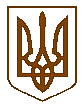 Баришівська  селищна  радаБроварського районуКиївської  областіVIIІ скликанняР І Ш Е Н Н Я16.07.2021                                                                                         № 602-11-08        Про надання дозволу на розроблення проєкту землеустрою щодо відведення земельної ділянки у  власністьдля колективного садівництва        На підставі ст. 41 Конституції України, ст. ст.12, 81, 116, 118, 121 Земельного кодексу України, ст. 26 Закону України „Про місцеве самоврядування в Україні”, розглянувши заяви громадян, в яких вони просять дати дозвіл на розроблення проєкту   землеустрою щодо відведення земельної ділянки  у приватну власність для колективного садівництва, враховуючи пропозиції комісії з питань  регулювання  земельних ресурсів та  відносин, містобудування та архітектури охорони довкілля та благоустрою населених пунктів,  селищна рада                                                       в и р і ш и л а:                                                                                                                                                                      1.Надати дозвіл на розроблення проєкту  землеустрою щодо відведення  земельної  ділянки  у приватну власність для колективного садівництва по Баришівській селищній раді та відповідних старостинських округах громадянам:       - Мартиненко Євгенії Олександрівні, жительці м. Київ, пр-т. М.Бажана,9-г, кв.104, на земельну ділянку  площею 0,10 га СТ «Кожевник» діл.23 для колективного садівництва на території  Веселинівського старостинського округу, Баришівської селищної ради Броварського району  Київської області;      -Наумовій Світлані Володимирівні, жительці м. Київ, пр-т. Голосіївський,15А, кв.48, на земельну ділянку  площею 0,0614 га СТ «Берізка-2» діл.5 для колективного садівництва в с. Власівка на території Сезенківського  старостинського округу Баришівської селищної ради Броварського району  Київської області;      -Єрмаченко Дмитру Михайловичу, жителю м. Донецьк, вул. Газ «комс. Донбасу»,17, кв.14, на земельну ділянку  площею 0,0600 га СТ «Лісова поляна» діл.247 для колективного садівництва на території Коржівського  старостинського округу Баришівської селищної ради Броварського району  Київської області.         2.Роботи із розроблення проєкту землеустрою  розпочати після складання    зацікавленою стороною договору на їх виконання.			         3.Проєкт землеустрою погодити відповідно до вимог земельного     законодавства.            4.Після погодження проєкту землеустрою  подати його до селищної ради для підготовки рішення про передачу земельної ділянки у приватну власність.              5.Оприлюднити рішення на офіційному веб-сайті Баришівської селищної ради.          6.Контроль за виконанням рішення покласти на постійну  комісію з питань  регулювання  земельних ресурсів та  відносин, містобудування та архітектури охорони довкілля та благоустрою населених пунктів.                Селищний голова                          Олександр ВАРЕНІЧЕНКО